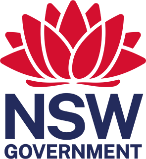 Appeal FormFOR OFFICE USE ONLY:Please email completed and scanned form to: HSNSW-RTO@health.nsw.gov.au   Your DetailsYour DetailsYour DetailsDate Your NameContact DetailsPhonePhoneContact DetailsAddressAddressContact DetailsEmailEmailProgram Enrolled In (For Current and Past Students Only)Please provide reasons and grounds for your appeal in as much details as possible. You may attach additional pages and supporting evidence as needed.Please provide reasons and grounds for your appeal in as much details as possible. You may attach additional pages and supporting evidence as needed.Please provide reasons and grounds for your appeal in as much details as possible. You may attach additional pages and supporting evidence as needed.Signed:Signed:Date:Date ReceivedDate AcknowledgedDate of Response